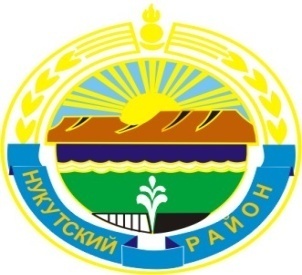 МУНИЦИПАЛЬНОЕ  ОБРАЗОВАНИЕ«НУКУТСКИЙ  РАЙОН»АДМИНИСТРАЦИЯМУНИЦИПАЛЬНОГО ОБРАЗОВАНИЯ«НУКУТСКИЙ РАЙОН»постановление10 сентября 2019                                                 № 561                                    п. НовонукутскийВ соответствии с Федеральным законом Российской Федерации от 29.12.2012 года № 273-ФЗ «Об образовании в Российской Федерации», от 12.01.1996 года № 7 ФЗ «О некоммерческих организациях», от 06.10.2003 года № 131-ФЗ «Об общих принципах организации местного самоуправления в Российской Федерации», руководствуясь ст.35 Устава муниципального образования «Нукутский район»,  АдминистрацияПОСТАНОВЛЯЕТ:Утвердить устав Муниципального бюджетного учреждения дополнительного образования Нукутский детско-юношеский центр (далее – МБУ ДО Нукутский ДЮЦ) (Приложение №1).Директору МБУ ДО Нукутский ДЮЦ (Арефьева А.Г.) в установленном законом порядке обеспечить регистрацию устава в налоговом органе.Опубликовать настоящее постановление в печатном издании «Официальный курьер» и разместить на официальных сайтах муниципального образования «Нукутский район» и МБУ ДО Нукутский ДЮЦ.Контроль за исполнением настоящего постановления возложить на заместителя мэра муниципального образования «Нукутский район» по социальным вопросам М.П. Хойлову. Мэр                                                                                              С.Г. ГомбоевПриложение № 1к постановлению АдминистрацииМО «Нукутский район»от 10.09.2019 г. № 561УСТАВМУНИЦИПАЛЬНОГО БЮДЖЕТНОГО УЧРЕЖДЕНИЯДОПОЛНИТЕЛЬНОГО ОБРАЗОВАНИЯНУКУТСКИЙ ДЕТСКО-ЮНОШЕСКИЙ ЦЕНТРп. Новонукутский, 2019 г.1.  ОБЩИЕ ПОЛОЖЕНИЯМуниципальное бюджетное учреждение дополнительного образования Нукутский детско-юношеский центр (далее по тексту – Учреждение) создано путем изменения типа Муниципального бюджетного образовательного учреждения дополнительного образования детей Нукутский детско-юношеский центр на основании постановления Администрации муниципального образования «Нукутский район» от 07.11.2011 года № 560 «Об изменении типа Муниципального образовательного учреждения дополнительного образования детей Нукутский детско-юношеский центр в целях создания Муниципального бюджетного образовательного учреждения дополнительного образования детей Нукутский детско-юношеский центр» (в ред. от 30.08.2019 года № 488). Переименовано на основании постановления Администрации муниципального образования «Нукутский район» от 21.05.2015 года № 246 «О внесении изменений в учредительные документы Муниципального бюджетного образовательного учреждения дополнительного образования детей Нукутский детско-юношеский центр».Полное наименование Учреждения: Муниципальное бюджетное учреждение  дополнительного образования Нукутский детско-юношеский центр.          Сокращенное наименование Учреждения: МБУ ДО Нукутский ДЮЦ. Организационно-правовая форма: учреждение.Тип Учреждения – бюджетное.Тип образовательной организации – организация дополнительного образования. Место нахождения Учреждения (фактический и юридический адрес): 669401, Россия, Иркутская область, Нукутский район, п. Новонукутский, ул. Ленина, 32, тел. 8(39549)21109.Образовательная деятельность осуществляется по следующим адресам: 669401, Россия, Иркутская область, Нукутский район, п. Новонукутский, ул. Ленина, 32;669401, Россия, Иркутская область, Нукутский район, п. Новонукутский, ул. Ербанова, 2;669403, Россия, Иркутская область, Нукутский район, с. Тангуты, ул. Верхняя, 12;669403, Россия, Иркутская область, Нукутский район, д. Куйта, пер. Школьный, 2.669405, Россия, Иркутская область, Нукутский район, с. Хареты, ул. Центральная, 32;669406, Россия, Иркутская область, Нукутский район, с. Нукуты, ул. Октябрьская, 3;669408, Россия, Иркутская область, Нукутский район, с. Закулей, ул. Школьная, 1;669409, Россия, Иркутская область, Нукутский район, с. Алтарик, ул. Школьная, 5;669410, Россия, Иркутская область, Нукутский район, с. Первомайский, пер.  Кооперативный, д.7;669411, Россия, Иркутская область, Нукутский район, п. Новоленино, ул. Школьная, 1;669415, Россия, Иркутская область, Нукутский район, п. Целинный, ул. Школьная, 1;669417, Россия, Иркутская область, Нукутский район, с. Хадахан, пер. Школьный, 4;669417, Россия, Иркутская область, Нукутский район, д. Мельхитуй, пер. Школьный, 2.Учреждение не имеет филиалов и представительств.Учредителем Учреждения и собственником ее имущества является муниципальное образование «Нукутский район».Функции и полномочия учредителя Учреждения от имени муниципального образования «Нукутский район» исполняет Администрация муниципального образования «Нукутский район» (далее – учредитель).Функции и полномочия собственника имущества Учреждения от имени муниципального образования «Нукутский район» исполняет Муниципальное казенное учреждение «Комитет по управлению муниципальным имуществом муниципального образования «Нукутский район» (далее – Собственник).Учреждение имеет статус юридического лица (некоммерческая организация) с момента государственной регистрации, самостоятельный баланс, план финансово-хозяйственной деятельности, расчетный счет, печать.Учреждение от своего имени может приобретать и осуществлять имущественные и личные неимущественные права, исполнять обязанности, быть истцом и ответчиком в суде.Взаимоотношения между учредителем и Учреждением регулируется законодательством Российской Федерации и настоящим уставом.Учреждение в своей деятельности руководствуется Федеральным законом Российской Федерации от 29.12.2012 года № 273-ФЗ «Об образовании в Российской Федерации» (далее – Закон об образовании), приказом Министерства образования и науки Российской Федерации от 29.08.2013 года № 1008 «Об утверждении Порядка организации и осуществления образовательной деятельности по дополнительным общеобразовательным программам», постановлением Главного государственного санитарного врача Российской Федерации 04.07.2014 года № 41 «Об утверждении СанПиН 2.4.4.3172-14 «Санитарно-эпидемиологические требования к устройству, содержанию и организации режима работы образовательных организаций дополнительного образования детей» (далее - СанПиН 2.4.4.3172-14), другими законодательными и нормативными актами, указами и распоряжениями президента Российской Федерации, постановлениями и распоряжениями Правительства Российской Федерации, нормативно-правовыми актами Иркутской области, органов местного самоуправления  и настоящим уставом. Учреждение выполняет муниципальное задание по реализации дополнительных общеобразовательных программ.Учреждение имеет свой сайт, ежегодно размещает публичный отчёт о результатах деятельности и об использовании закреплённого за Учреждением имущества.Учреждение вправе осуществлять платные дополнительные образовательные услуги. Доход от оказания платных дополнительных образовательных услуг используется на укрепление материально-технической базы Учреждения, на организацию мероприятий плана финансово-хозяйственной деятельности. Перечень и порядок предоставления платных дополнительных образовательных услуг определяется Положением о платных дополнительных услугах, согласованных с учредителем, но не в рамках и не взамен программ, финансируемых из бюджета. Виды оказываемых Учреждением платных образовательных услуг устанавливается при наличии спроса на образовательные услуги, соответствующей подготовки специалистов, наличия необходимой учебно-методической базы.При оказании платных образовательных услуг за счет средств физических и юридических лиц Учреждением заключается договор в письменной форме об оказании платных образовательных услуг с потребителем таких услуг. При предоставлении платных образовательных услуг Учреждение руководствуется Гражданским кодексом Российской Федерации, Законом Российской Федерации от 07.02.1992 года № 2300-1 «О защите прав потребителей» и Правилами оказания платных образовательных услуг, утвержденных постановлением Правительства Российской Федерации от 15.08.2013 года № 706.Образовательная деятельность подлежит лицензированию в соответствии с законодательством Российской Федерации о лицензировании. Лицензирование образовательной деятельности осуществляется по подвидам дополнительного образования. Учреждение функционирует в помещении, отвечающем санитарно-гигиеническим противоэпидемическим требованиям и правилам пожарной безопасности, а также психолого-педагогическим требованиям к благоустройству Учреждения, определённым Министерством образования и науки Российской Федерации.Взаимоотношения между Учреждением и организациями всех форм собственности регулируются договорными отношениями, в соответствии с законодательством Российской Федерации.Отношения Учреждения с обучающимися и их родителями (законными представителями) регулируются настоящим уставом.Учреждение несет ответственность в установленном законодательством Российской Федерации порядке за невыполнение или ненадлежащее выполнение функций, отнесенных к его компетенции, за реализацию не в полном объеме образовательных программ в соответствии с учебным планом, а также за жизнь и здоровье обучающихся, работников Учреждения. За нарушение или незаконное ограничение права на образование и предусмотренных законодательством об образовании прав и свобод обучающихся, родителей (законных представителей) несовершеннолетних обучающихся, нарушение требований к организации и осуществлению образовательной деятельности Учреждения и его должностные лица несут административную ответственность в соответствии с Кодексом Российской Федерации об административных правонарушениях.В Учреждении не допускается создание организационных структур, политических партий, общественно-политических и религиозных движений и организаций и их деятельность. 2. ПРЕДМЕТ, ЦЕЛЬ, ОСНОВНЫЕ ЗАДАЧИ  И КОМПЕТЕНЦИЯ УЧРЕЖДЕНИЯУчреждение осуществляет свою деятельность в соответствии с предметом и целью деятельности, определенными в соответствии с федеральными законами, иными нормативными правовыми актами и настоящим уставом.Предметом деятельности Учреждения является реализация гарантированного права гражданам Российской Федерации на получение дополнительного образования.Целью деятельности Учреждения является образовательная деятельность по дополнительным общеобразовательным программам.Учреждение реализует основные дополнительные общеобразовательные программы.Основными задачами деятельности Учреждения является:формирование и развитие творческих способностей обучающихся;удовлетворение индивидуальных потребностей обучающихся в интеллектуальном, нравственном и физическом совершенствовании;формирование культуры здорового и безопасного образа жизни, укрепление здоровья обучающихся;обеспечение духовно-нравственного, гражданско-патриотического, трудового воспитания детей;выявление, развитие и поддержка талантливых обучающихся; профессиональная ориентация детей;создание и обеспечение необходимых условий для личностного развития, укрепления здоровья, профессионального самоопределения и творческого труда обучающихся;адаптация обучающихся к жизни в обществе;формирование общей культуры обучающихся.К компетенции Учреждения относятся:разработка и принятие правил внутреннего распорядка обучающихся, правил внутреннего трудового распорядка, иных локальных нормативных актов;материально-техническое обеспечение образовательной деятельности, оборудование помещений в соответствии с государственными и местными нормами и требованиями, в том числе в соответствии с федеральными государственными требованиями;предоставление учредителю и общественности ежегодного отчета о поступлении и расходовании финансовых и материальных средств, а также отчета о результатах самообследования;установление штатного расписания;прием на работу работников, заключение с ними и расторжение трудовых договоров, распределение должностных обязанностей, создание условий и организация дополнительного профессионального образования работников;разработка и утверждение образовательных программ Учреждения;разработка и утверждение по согласованию с учредителем программы развития Учреждения;прием обучающихся в Учреждение;осуществление текущего контроля успеваемости и промежуточной аттестации учащихся, установление их форм, периодичности и порядка проведения;поощрение обучающихся в соответствии с установленными Учреждением видами и условиями поощрения за успехи в образовательной деятельности;индивидуальный учет результатов освоения обучающимися образовательных программ и поощрений обучающихся, а также хранение в архивах информации об этих результатах и поощрениях на бумажных и (или) электронных носителях;использование и совершенствование методов обучения и воспитания, образовательных технологий, электронного обучения;проведение самообследования, обеспечение функционирования внутренней системы оценки качества образования;создание необходимых условий для охраны и укрепления здоровья обучающихся и работников Учреждения;создание условий для занятия обучающимися творческой деятельностью;обеспечение создания и ведения официального сайта Учреждения в сети «Интернет».ОБРАЗОВАТЕЛЬНАЯ ДЕЯТЕЛЬНОСТЬ Содержание дополнительных общеобразовательных программ и сроки обучения по ним определяются и утверждаются Учреждением самостоятельно, с учётом интересов детей, потребностей семьи и особенностей социально-экономического развития муниципального образования «Нукутский район».Образовательная деятельность в Учреждении осуществляется на государственном языке.Учреждение организует работу с детьми в течение всего календарного года,  включая каникулярное время.В Учреждении допускается сочетание различных форм получения образования  и форм обучения.Форма обучения по дополнительным общеобразовательным программам определяется Учреждением самостоятельно.Для осуществления образовательного процесса Учреждение самостоятельно разрабатывает и утверждает учебный план, учебный график и расписание учебных занятий.Учебные нагрузки обучающихся определяются на основе санитарных норм  и требований.При реализации образовательной программы в Учреждении могут быть использованы различные образовательные технологии, в том числе дистанционные образовательные технологии и электронное обучение.Занятия проводятся по группам, подгруппам или индивидуально.При реализации дополнительных общеобразовательных программ Учреждение может организовывать и проводить массовые мероприятия, создавать условия для совместного труда и (или) отдыха обучающихся, родителей (законных представителей).Деятельность Учреждения осуществляется в одновозрастных и разновозрастных объединениях по интересам (клуб, студия, ансамбль, кружок, группа, секция, театр и т.д.).Учреждение оказывает помощь педагогическим коллективам других образовательных учреждений в организации досуговой и внеурочной деятельности детей, а также организациям на договорной основе.Содержание образовательного процесса определяется дополнительными общеобразовательными программами по объединениям. Занятия в объединениях могут проводиться по программам одной тематической направленности.Основной формой организации учебной работы в Учреждении является занятие.Численный  состав объединения, продолжительность занятий и их количество в неделю для обучающихся устанавливается в зависимости от возраста обучающихся, санитарно-эпидемиологических норм и правил  (СанПиН 2.4.4.3172-14), направленности дополнительных общеобразовательных программ. В зависимости от дополнительной общеобразовательной  программы занятия могут проводиться как индивидуально, так и по группам или со всем коллективом объединения.Каждый ребёнок имеет право заниматься в нескольких объединениях, менять их. С детьми - инвалидами проводится индивидуальная работа в Учреждении или по месту  жительства. Расписание занятий объединений составляется для создания наиболее благоприятного режима труда и отдыха обучающихся администрацией Учреждения по представлению педагогических работников с учетом пожеланий родителей (законных представителей), возрастных особенностей обучающихся и установленных санитарно-гигиенических норм.Для обеспечения полноценного учебно-воспитательного процесса занятия могут проводиться дифференцированно по темпу и методике освоения программ, при этом допускается вариативность программ, с ориентацией на специфические, возрастные и психофизические особенности обучающихся.Освоение дополнительных общеобразовательных программ завершается итоговой аттестацией в виде творческих отчетов, выставок декоративно-художественного творчества, спектаклей, театрализованных мероприятий, достижениями на краевых, региональных и Всероссийских конкурсах, соревнованиях и выставках в порядке, установленном учебным планом Учреждения.В работе Учреждения могут участвовать совместно с обучающимися их родители (законные представители) при наличии условий и согласия руководителя объединения.Учреждение может создавать объединения в других образовательных учреждениях. Отношения между ними определяются договором. Дисциплина поддерживается на основе уважения человеческого достоинства обучающихся, работников Учреждения. Применение методов физического и психического насилия по отношению к обучающимся не допускается.Учреждение обеспечивает открытость и доступность информации о деятельности Учреждения на официальном сайте Учреждения.4. УЧАСТНИКИ ОБРАЗОВАТЕЛЬНОГО ПРОЦЕССАУчастниками образовательного процесса в Учреждении являются  обучающиеся, педагогические работники, родители (законные представители) обучающихся.Обучающиеся имеют право:на получение бесплатного дополнительного образования;получение в бесплатное пользование во время образовательного процесса и выступлений на соревнованиях инвентаря, оборудования, спортивной формы и обуви, спортивных сооружений;участвовать в работе различных секций и кружков;участие в конкурсах, соревнованиях, фестивалях, смотрах, конференциях;свободное посещение мероприятий, не предусмотренных учебным планом;получать дополнительные платные образовательные услуги;на защиту от применения методов физического и психического насилия;на уважение человеческого достоинства, свободу совести и информации, свободное выражение своих взглядов и убеждений;на условия обучения, гарантирующие охрану и укрепление здоровья;участие в управлении Учреждением.Обучающиеся Учреждения обязаны:соблюдать основные требования устава и правила внутреннего распорядка обучающихся;выполнять намеченные планы занятий;соблюдать режим и гигиенические требования;сочетать занятия в объединениях с успешной учебой в общеобразовательном учреждении;поддерживать порядок и дисциплину;бережно относиться к имуществу Учреждения;уважать честь и достоинство других обучающихся и работников Учреждения.Обучающимся запрещается:приносить, передавать или использовать оружие, спиртные напитки, табачные изделия, токсические и наркотические вещества;использовать любые средства и вещества, которые могут привести к взрывам и пожарам;применять физическую силу для выяснения отношений, запугивания и вымогательства;производить любые действия, влекущие за собой опасные последствия для окружающих;нарушать правила внутреннего распорядка Учреждения.Родители (законные представители) имеют право:знакомиться с уставом Учреждения, лицензией на осуществление образовательной деятельности, с дополнительной общеобразовательной  программой, другими документами, регламентирующими организацию образовательного процесса в Учреждении;выбирать формы обучения, защищать законные права и интересы ребёнка, принимать участие в управлении Учреждением через органы общественного самоуправления;получения дополнительного образования (либо платных дополнительных услуг), предусмотренного уставом Учреждения, родители (законные представители) должны  заключать договор с Учреждением, в котором определяется вид дополнительного образования (услуг), условия и порядок его предоставления, размер, порядок его оплаты и т.д.;знакомиться с ходом и содержанием образовательного процесса;посещать занятия с разрешения  руководителя  Учреждения и согласия педагогического работника, ведущего занятие;вносить добровольные пожертвования и целевые взносы для развития Учреждения.Родители (законные представители) Учреждения обязаны:соблюдать требования устава Учреждения;нести ответственность за воспитание своего ребёнка, создавать необходимые условия для получения им дополнительного образования, соблюдение режима дня, правил общественного поведения;нести ответственность за совершение противоправных действий обучающегося  в Учреждении и на территории Учреждения;нести материальную ответственность согласно Гражданскому кодексу Российской Федерации  за ущерб, причиненный Учреждению по вине обучающегося;уважать честь и достоинство обучающихся и работников Учреждения.На педагогическую работу в Учреждение принимаются лица в соответствии со статьей 331 Трудового кодекса Российской Федерации, имеющие образовательный ценз, который определяется в порядке, установленном Законом об образовании. Согласно статье 65 Трудового кодекса Российской Федерации  при заключении трудового договора педагогический работник, поступающий на работу должен предъявить руководителю Учреждения следующие документы: паспорт  или иной документ, удостоверяющий личность;трудовая книжка, за исключением случаев, когда трудовой договор заключается впервые или работник поступает на  работу на условиях совместительства;страховое свидетельство государственного пенсионного страхования;документы воинского учета – для военнообязанных и лиц, подлежащих призыву на военную службу;документ об образовании, о квалификации;справку о наличии (отсутствии) судимости и (или) факта уголовного преследования либо о прекращении уголовного преследования по реабилитирующим основаниям, выданную в порядке и по форме, которые устанавливаются федеральным органом исполнительной власти, осуществляющим функции по выработке и реализации государственной политики и нормативно-правовому регулированию в сфере внутренних дел;медицинские документы в соответствии с законодательством Российской Федерации.Трудовые отношения работника и Учреждения регулируются трудовым договором, условия которого не должны противоречить трудовому законодательству Российской Федерации.При заключении трудового договора администрация Учреждения знакомит принимаемого на работу педагогического работника под роспись со следующими документами:коллективным договором;уставом Учреждения;правилами внутреннего трудового распорядка;должностной инструкцией;приказом об охране труда и соблюдении правил техники безопасности;другими  локальными нормативными актами;документами, характерными для Учреждения.Педагогические работники пользуются следующими правами и свободами:1) свобода преподавания, свободное выражение своего мнения, свобода от вмешательства в профессиональную деятельность;2) свобода выбора и использования педагогически обоснованных форм, средств, методов обучения и воспитания;3) право на бесплатное пользование библиотеками и информационными ресурсами, а также доступ в порядке, установленном локальными нормативными актами организации, осуществляющей образовательную деятельность, к информационно-телекоммуникационным сетям и базам данных, учебным и методическим материалам, музейным фондам, материально-техническим средствам обеспечения образовательной деятельности, необходимым для качественного осуществления педагогической, научной или исследовательской деятельности в организациях, осуществляющих образовательную деятельность;4) право на бесплатное пользование образовательными, методическими и научными услугами организации, осуществляющей образовательную деятельность, в порядке, установленном законодательством Российской Федерации или локальными нормативными актами;5) право на участие в управлении Учреждением, в том числе в коллегиальных органах управления, в порядке, установленном уставом Учреждения;6) право на участие в обсуждении вопросов, относящихся к деятельности Учреждения, в том числе через органы управления и общественные организации;7) право на объединение в общественные профессиональные организации в формах и в порядке, которые установлены законодательством Российской Федерации;8) право на обращение в комиссию по урегулированию споров между участниками образовательных отношений;9) право на защиту профессиональной чести и достоинства, на справедливое и объективное расследование нарушения норм профессиональной этики педагогических работников.Академические права и свободы должны осуществляться с соблюдением прав и свобод других участников образовательных отношений, требований законодательства Российской Федерации, норм профессиональной этики педагогических работников, закрепленных в локальных нормативных актах Учреждения.Педагогические работники имеют следующие трудовые права и социальные гарантии:1) право на сокращенную продолжительность рабочего времени;2) право на дополнительное профессиональное образование по профилю педагогической деятельности не реже чем один раз в три года;3) право на ежегодный основной удлиненный оплачиваемый отпуск, продолжительность которого определяется Правительством Российской Федерации;4) право на длительный отпуск сроком до одного года не реже чем через каждые десять лет непрерывной педагогической работы в порядке, установленном федеральным органом исполнительной власти, осуществляющим функции по выработке государственной политики и нормативно-правовому регулированию в сфере образования;5) право на досрочное назначение страховой пенсии по старости в порядке, установленном законодательством Российской Федерации;6) право на предоставление педагогическим работникам, состоящим на учете в качестве нуждающихся в жилых помещениях, вне очереди жилых помещений по договорам социального найма, право на предоставление жилых помещений специализированного жилищного фонда;7) иные трудовые права, меры социальной поддержки, установленные федеральными законами и законодательными актами субъектов Российской Федерации.Режим рабочего времени и времени отдыха педагогических работников Учреждения определяется коллективным договором, правилами внутреннего трудового распорядка, иными локальными нормативными актами Учреждения, трудовым договором, графиками работы и расписанием занятий в соответствии с требованиями трудового законодательства и с учетом особенностей, установленных федеральным органом исполнительной власти, осуществляющим функции по выработке государственной политики и нормативно-правовому регулированию в сфере образования.Педагогические работники имеют право на предоставление компенсации расходов на оплату жилых помещений, отопления и освещения. Размер, условия и порядок возмещения расходов, связанных с предоставлением указанных мер социальной поддержки педагогическим работникам муниципальных образовательных учреждений устанавливаются законодательством субъектов Российской Федерации и обеспечиваются за счет бюджетных ассигнований бюджетов субъектов Российской Федерации.Педагогические работники обязаны:1) обеспечивать в полном объеме реализацию дополнительной общеобразовательной программы;2) соблюдать правовые, нравственные и этические нормы, следовать требованиям профессиональной этики;3) уважать честь и достоинство обучающихся и других участников образовательных отношений;4) развивать у обучающихся познавательную активность, самостоятельность, инициативу, творческие способности, формировать гражданскую позицию, способность к труду и жизни в условиях современного мира, формировать у учащихся культуру здорового и безопасного образа жизни;5) применять педагогически обоснованные и обеспечивающие высокое качество образования формы, методы обучения и воспитания;6)  учитывать особенности психофизического развития учащихся и состояние их здоровья, соблюдать специальные условия, необходимые для получения образования лицами с ограниченными возможностями здоровья, взаимодействовать при необходимости с медицинскими организациями;7)    систематически повышать свой профессиональный уровень;8) проходить аттестацию на соответствие занимаемой должности в порядке, установленном законодательством об образовании;9) проходить в соответствии с трудовым законодательством предварительные при поступлении на работу и периодические медицинские осмотры, а также внеочередные медицинские осмотры по направлению работодателя;10) проходить в порядке, установленном законодательством Российской Федерации обучение и проверку знаний и навыков в области охраны труда;11) соблюдать требования устава Учреждения, правила внутреннего трудового распорядка.Педагогическим работникам запрещается использовать образовательную деятельность для политической агитации, принуждения обучающихся к принятию политических, религиозных или иных убеждений либо отказу от них, для разжигания социальной, расовой, национальной или религиозной розни, для агитации, пропагандирующей исключительность, превосходство либо неполноценность граждан по признаку социальной, расовой, национальной, религиозной или языковой принадлежности, их отношения к религии, в том числе посредством сообщения обучающимся недостоверных сведений об исторических, о национальных, религиозных и культурных традициях народов, а также для побуждения обучающихся к действиям, противоречащим Конституции Российской Федерации.Педагогические работники несут ответственность за неисполнение или ненадлежащее исполнение возложенных на них обязанностей в порядке и в случаях, которые установлены федеральными законами. Неисполнение или ненадлежащее исполнение педагогическими работниками обязанностей, учитывается при прохождении ими аттестации.Контроль за педагогической работой работников Учреждения осуществляют руководитель Учреждения. В отношениях с обучающимися и их родителями (законными представителями) педагогические работники Учреждения руководствуются нормами педагогической этики, настоящим уставом и полномочиями, предоставленными администрацией Учреждения.4.ПРАВА, ОБЯЗАННОСТИ И ОТВЕТСТВЕННОСТЬ РАБОТНИКОВ УЧРЕЖДЕНИЯ, ЗАНИМАЮЩИХ ДОЛЖНОСТИ АДМИНИСТРАТИВНО-ХОЗЯЙСТВЕННЫХ, УЧЕБНО- ВСПОМОГАТЕЛЬНЫХ И ИНЫХ РАБОТНИКОВ, ОСУЩЕСТВЛЯЮЩИХ ВСПОМОГАТЕЛЬНЫЕ ФУНКЦИИВ Учреждении наряду с должностями педагогических работников предусматриваются должности инженерно-технических, административно-хозяйственных, производственных, учебно-вспомогательных и иных работников.Права, обязанности и ответственность работников Учреждения, занимающих должности, административно-хозяйственных, учебно-вспомогательных и иных работников, осуществляющих вспомогательные функции, устанавливаются законодательством Российской Федерации, уставом Учреждения, правилами внутреннего трудового распорядка, должностными инструкциями и трудовыми договорами.Работник Учреждения имеет право на:рабочее место, соответствующее требованиям охраны труда;своевременную и в полном объёме выплату заработной платы в соответствии со своей квалификацией, сложностью труда, количеством и качеством выполненной работы;представление льгот и гарантий, предусмотренных Трудовым кодексом Российской Федерации и  другими законодательными актами и локальными нормативными актами; защиту профессиональной чести и достоинства;участие в управлении Учреждением в порядке, определённом уставом Учреждения;отказ от выполнения работ в случае возникновения опасности для жизни и здоровья вследствие нарушений требований охраны труда;представление на рассмотрение руководителю Учреждения предложения по улучшению деятельности Учреждения;ознакомление с жалобами и другими документами содержащими оценку его работы;конфиденциальность дисциплинарного (служебного) расследования, за исключением случаев, предусмотренных законодательством Российской Федерации;создание по своему выбору общественных организаций (профсоюзов) и вступление в них на единственных условиях подчинения уставу этой организации;требовать от администрации Учреждения строгого соблюдения норм и правил охраны труда.Работник  Учреждения обязан:выполнять работу в соответствии с должностной инструкцией;соблюдать правила внутреннего трудового распорядка Учреждения;выполнять требования устава Учреждения;проходить предварительные при поступлении на работу и периодические медицинские обследования в соответствии с действующим законодательством Российской Федерации;стремиться к достижению максимально высокого уровня всей своей профессиональной работы;проявлять готовность к участию в мероприятиях с обучающимися и взрослыми, выходящих за рамки учебного плана Учреждения;уважать личность ребёнка, его права на выражение мнений и убеждений, поддерживать дисциплину на основе уважения их человеческого достоинства методами, исключающими физическое и психическое насилие по отношению к обучающимся;проходить периодические бесплатные медицинские обследования;принимать меры предосторожности для предупреждения несчастных случаев с обучающимися, работниками и другими гражданами, посетившими Учреждение.Работники  Учреждения несут  дисциплинарную, административную и уголовную ответственность за нарушение норм трудового распорядка, профессионального поведения.За совершение дисциплинарного проступка, т.е. неисполнение или ненадлежащее исполнение трудовых обязанностей по вине работника  на него могут быть возложены следующие дисциплинарные взыскания: - замечание; - выговор; - увольнение по соответствующим основаниям.Трудовые отношения с работником Учреждения, помимо оснований прекращения трудового договора по инициативе работника, предусмотренного статьями Трудового кодекса Российской Федерации, могут быть прекращены по инициативе администрации  Учреждения в случаях:-     повторного в течение одного года грубого нарушения устава Учреждения;-    применения, в том числе однократного, методов воспитания, связанных с физическим и (или) психическим насилием над личностью обучающегося;-  появление на работе в состоянии алкогольного, наркотического или токсического опьянения.Дисциплинарное расследование нарушений работником норм профессионального поведения и (или) устава Учреждения может быть проведено только по поступившей на него жалобе, поданной в письменной форме. Копия жалобы должна вручаться  работнику. ИМУЩЕСТВО И ФИНАНСЫ  УЧРЕЖДЕНИЯИмущество за Учреждением закрепляется Собственником Учреждения договором на праве оперативного управления имуществом и используется по назначению в соответствии с уставной деятельностью и действующим законодательством Российской Федерации.Владение, пользование и распоряжение данным имуществом осуществляется в соответствии с действующим законодательством Российской Федерации, назначением имущества, уставными целями деятельности Учреждения.Земельные участки предоставлены Учреждению в постоянное (бессрочное) пользование.Учреждение не вправе без согласия Собственника распоряжаться особо ценным движимым имуществом, закрепленным за ним Собственником или приобретенным за счёт средств, выделенных ему Собственником на приобретение такого имущества, а также недвижимым имуществом. Остальным закрепленным за ним имуществом вправе распоряжаться самостоятельно, если иное не установлено законом. Учреждение не вправе совершать сделки с ценными бумагами и размещать денежные средства на депозитах в кредитных организациях, совершать сделки, возможными последствиями которых является отчуждение или обременение имущества, закрепленного за Учреждением, или имущества, приобретенного за счет средств, выделенных Учреждению  Собственником, а также другим способом распоряжаться этим имуществом и закрепленными за Учреждением земельными участками, если иное не установлено законодательством Российской Федерации.Учреждение несет ответственность перед Собственником за сохранность и эффективное использование закрепленного за ним имущества. Изъятие или отчуждение имущества, закрепленного за Учреждением, допускается только по основаниям и в порядке, предусмотренном действующим законодательством Российской Федерации.Учреждение вправе с согласия Собственника передавать некоммерческим организациям в качестве их учредителя или участника денежные средства (если иное не установлено условиями их предоставления) и иное имущество, за исключением особо ценного движимого имущества, закрепленного за ним Собственником или приобретённого за счет средств, выделенных ему Собственником на приобретение такого имущества, а также недвижимого имущества.Учреждение обязано обеспечить содержание закрепленной за ним учебно-материальной базы на уровне требований, определенных соответствующими нормативами. Развитие и содержание учебно-материальной базы Учреждения осуществляется в пределах бюджетных и дополнительно привлеченных финансовых средств.Учреждение обязано не допускать ухудшения технического состояния, закрепленного за ним имущества, это требование не распространяется на ухудшение, связанное с нормативными износами этого имущества в процессе эксплуатации. Учреждение осуществляет капитальный и текущий ремонт закреплённого за Учреждением имущества. При этом, вновь приобретённое взамен списанного (в том числе в связи с износом) имущество исключается из состава, переданного в оперативное управление на основании сметы расходов. Списанное имущество (в том числе в связи с износом) исключается из состава имущества, переданного в оперативное управление, оформляются дополнением к акту приёма-передачи.Учреждение самостоятельно осуществляет финансово-хозяйственную деятельность. Права юридического лица Учреждения в финансово-хозяйственной деятельности, направленные на подготовку образовательного процесса, возникают с момента регистрации Учреждения.Учреждение вправе осуществлять приносящую доходы деятельность в соответствии со своими учредительными документами. Самостоятельно распоряжаться своими доходами.Учреждение осуществляет операции в соответствии с законодательством Российской Федерации средствами через лицевые счета, открываемые в Федеральном казначействе. Источниками формирования имущества и финансовых средств Учреждения являются:- имущество, закрепленное за Учреждением на праве оперативного управления;- средства, поступающие из бюджета учредителя по утвержденной в установленном порядке;- добровольные пожертвования родителей (законных представителей), других физических и юридических лиц;- доход, полученный за предоставление платных образовательных услуг;- другие, не запрещенные законодательством Российской Федерации поступления.Доход и имущество, приобретенные Учреждением от добровольных пожертвований, целевых взносов и иных предусмотренных уставом услуг, поступают в самостоятельное распоряжение Учреждения, учитываются на балансе и используются на нужды Учреждения.Учреждение отвечает по своим обязательствам, находящимся в его распоряжении денежными средствами. При недостаточности у Учреждения указанных средств ответственность по его обязательствам несет учредитель, за исключением полномочий по финансовому обеспечению образовательного процесса, отнесенных к полномочиям органов государственной власти субъектов Российской Федерации.Неиспользованные в текущем году (квартале, месяце) финансовые средства не могут быть изъяты или зачтены учредителем в объем финансирования Учреждения следующего года.Учреждение ведет бухгалтерский учет и статистическую отчетность в порядке, установленном законодательством Российской Федерации. Бухгалтерский учет учреждение ведет самостоятельно.Учреждение предоставляет информацию о своей деятельности органам государственной статистики, налоговым органам, Учредителю, а также иным лицам в соответствии с законодательством Российской Федерации. УПРАВЛЕНИЕ УЧРЕЖДЕНИЕМУправление Учреждением осуществляется в соответствии с законодательством Российской Федерации, настоящим уставом Учреждения и строится на принципах единоначалия и самоуправления.Отношения Собственника и Учреждения определяются договором, заключенным между ними в соответствии с законодательством  Российской Федерации; отношения, не урегулированные настоящим уставом, определяются заключенным между ними договором о взаимоотношениях.Руководство и непосредственное управление Учреждением осуществляет директор (по тексту устава – руководитель), прошедший соответствующую аттестацию.Аттестация руководителя Учреждения проводится в соответствии с Законом об образовании, Порядком проведения аттестации руководящих работников муниципальных образовательных учреждений.При заключении срочного трудового договора по должности  директора с лицом, не имеющим квалификационной категории по должности «руководитель», аттестация проводится в обязательном порядке в течение первого года работы. Руководитель Учреждения назначается на должность распоряжением учредителя путём заключения с ним срочного трудового договора сроком на два года. Руководитель Учреждения без доверенности действует от имени Учреждения, представляет его интересы, распоряжается в установленном порядке имуществом Учреждения, заключает договоры, в том числе трудовые договоры, выдает доверенности, открывает в банках расчетные и другие счета, пользуется правом распоряжения средствами, утверждает штаты, издает приказы и дает указания, обязательные для всех работников Учреждения, распределяет учебную нагрузку совместно с профсоюзным комитетом.Руководитель Учреждения несёт полную ответственность за работу Учреждения.Руководитель Учреждения:несет ответственность перед государством и обществом за соблюдение требований охраны детей; планирует и организует тренировочный процесс, осуществляет контроль за его ходом и результатами, за качеством и эффективностью работы Учреждения;представляет интересы Учреждения в государственных и общественных органах;создает необходимые условия для внеклассной работы;принимает на работу и увольняет педагогический, административный, учебно-воспитательный и обслуживающий персонал Учреждения;организует рациональное использование бюджетных ассигнований и внебюджетных средств;устанавливает ставки  заработной платы работников Учреждения на основе Положения об оплате труда работников муниципальных образовательных учреждений муниципального образования «Нукутский район», отличной от Единой тарифной сетки и решения аттестационной комиссии; создает условия для творческого роста педагогических работников Учреждения, применения ими передовых форм и методов обучения и воспитания, осуществления ими педагогических экспериментов;решает вопросы текущей деятельности Учреждения. От имени Учреждения  руководитель должен действовать добросовестно и разумно. Должностные обязанности руководителя Учреждения не могут исполняться по совместительству с другими руководящими должностями (кроме научного и научно- методического руководства).Руководитель Учреждения обязан соблюдать интересы Учреждения, прежде всего в отношении целей ее деятельности, и не должен использовать возможности Учреждения (принадлежащие Учреждению имущественные и неимущественные права) или допускать их использование в иных целях, помимо предусмотренных настоящим уставом. В Учреждении формируются коллегиальные органы управления, к которым относятся:- общее собрание трудового коллектива;- Педагогический совет.Высшим органом управления Учреждением является общее собрание трудового коллектива Учреждения. Общее собрание трудового коллектива составляют все работники Учреждения. Решение  общего собрания трудового коллектива принимается большинством голосов присутствующих и является правомочным, если на собрании присутствует не менее двух третей списочного состава всех работников Учреждения. Общее собрание трудового коллектива действует бессрочно. К компетенции общего собрания трудового коллектива относится:обсуждение проекта устава Учреждения,  рассмотрение  вопросов по внесению изменений и дополнений в него для утверждения Учредителем;заключение коллективного договора между администрацией и работниками Учреждения, заслушивание ежегодного отчёта о его выполнении;рассмотрение вопросов, вынесенных на обсуждение  по совместной инициативе администрации Учреждения;общее собрание трудового коллектива проводится не реже 2 раз в год.Педагогический совет является постоянно действующим органом Учреждения для рассмотрения основных вопросов учебно-воспитательной работы. Главными задачами Педагогического совета являются:объединение усилий педагогического коллектива Учреждения на повышение уровня и качества  учебно-воспитательной работы;внедрение в практику достижений науки и передового педагогического опыта; обсуждение вопросов анализа разных видов деятельности Учреждения, планирования, перспективного развития;обсуждаются вопросы и принимаются решения  о состоянии санитарно-гигиенического режима  работы Учреждения, здоровья учащихся;о поощрениях и взысканиях.В состав Педагогического совета входят педагогические работники Учреждения и руководитель Учреждения. В необходимых случаях на заседании Педагогического совета Учреждения  приглашаются представители общественных и ученических организаций, председатель родительского комитета, родители (законные представители) учащихся и другие лица. Необходимость их приглашения определяется председателем Педагогического совета. Лица, приглашенные на заседание Педагогического совета, пользуются правом совещательного голоса.Педагогический совет избирает из своего состава секретаря на учебный год. Педагогический совет работает по плану, утвержденному на заседании совета. Заседания Педагогического совета созываются, как правило, один раз в течение четверти учебного года. В случае необходимости могут созываться внеочередные заседания Педагогического совета. Педагогический совет действует бессрочно.Решения Педагогического совета принимаются простым большинством голосов при наличии на заседании не менее 2/3 его членов. При равном количестве голосов решающим является голос руководителя Учреждения. Члены Педагогического совета имеют право вносить на рассмотрение совета вопросы, связанные с улучшением работы школы.Руководитель Учреждения, в случае несогласия с решением Педагогического совета, имеет право приостанавливать исполнение решений. В трехдневный срок  руководителю необходимо ознакомиться с мотивированным мнением большинства Педагогического совета и вынести окончательное решение по спорному вопросу.Решения Педагогических советов и других органов оформляются протоколами. Протоколы хранятся в Учреждении постоянно.В целях учета мнения обучающихся, родителей (законных представителей) несовершеннолетних обучающихся и педагогических работников по вопросам управления Учреждением и при принятии Учреждением локальных нормативных актов, затрагивающих их права и законные интересы, в Учреждении создается:- Совет родителей.Совет родителей (законных представителей) несовершеннолетних обучающихся (далее - Совет родителей) является общественным органом управления Учреждением. Деятельность Совета родителей регламентируется Положение о Совете родителей и настоящим уставом.Совет родителей создается по инициативе родителей (законных представителей) несовершеннолетних обучающихся Учреждения, персональный состав Совета родителей формируется по представлению руководителей объединений, из числа родителей (законных представителей) обучающихся, избранных на родительских собраниях объединений Учреждения. Срок полномочий Совета родителей составляет один год. Совет родителей состоит из председателя, который выполняет функции по организации работы заседания, и ведет заседания, секретаря, который выполняет функции по фиксации решений Совета родителей. Совет родителей собирается по мере надобности, по инициативе руководителя Учреждения, но не реже двух раз в учебный год. Заседание Совета родителей правомочно, если на нём присутствует не менее двух третей списочного состава Совета родителей. Решения Совета родителей принимаются открытым голосованием простым большинством голосов, присутствующих на заседании родителей (законных представителей). В случае равенства голосов решающим является голос председателя. Решение Совета родителей по отдельным вопросам может приниматься большинством 2/3 голосов его членов, присутствующих на заседании. Решения Совета родителей оформляются протоколом заседания и подписываются председателем и секретарем Совета родителей Учреждения. Решения Совета родителей не должны противоречить действующему законодательству Российской Федерации и настоящему уставу.Совет родителей вправе действовать от имени Учреждения по вопросам материально-технического развития Учреждения и по вопросам, затрагивающих права и законные интересы коллектива обучающихся и родителей (законных представителей) несовершеннолетних обучающихся.Компетенция Совета родителей:сообщение мнения, проведение консультаций, при принятии локальных нормативных актов, затрагивающих права и законные интересы обучающихся, родителей (законных представителей) несовершеннолетних обучающихся и педагогических работников;принятие локальных нормативных актов, закрепляющих права обучающихся и родителей (законных представителей) несовершеннолетних обучающихся Учреждения;привлечение средств пожертвований на уставную деятельность Учреждения; контроль за целевым использованием привлеченных пожертвований;содействие деятельности общественных объединений обучающихся, родителей (законных представителей) несовершеннолетних обучающихся, осуществляемой в Учреждении и не запрещенной законодательством Российской Федерации;внесение предложений иным органам управления Учреждением по актуальным для коллектива обучающихся вопросам;участие в разработке и обсуждении программы развития Учреждения;рассмотрение ежегодного отчета о поступлении и расходовании финансовых и материальных средств, а также отчёта о результатах самообследования;рассмотрение вопросов о выборе мер дисциплинарного взыскания в отношении обучающихся Учреждения;выбор своих представителей в комиссию по урегулированию споров между участниками образовательных отношений Учреждения;выступление от имени Учреждения.В Учреждении действует Комиссия по урегулированию споров между участниками образовательных отношений (далее – Комиссия), которая создана в целях урегулирования разногласий между участниками образовательных отношений по вопросам реализации права на образование, в том числе в случаях возникновения конфликта интересов педагогического работника, применения локальных нормативных актов, обжалования решений о применении к учащимся дисциплинарного взыскания.Комиссия создана из равного числа представителей родителей (законных представителей) обучающихся, педагогических работников Учреждения.Решение Комиссии является обязательным для всех участников образовательных отношений в Учреждении и подлежит исполнению в сроки, предусмотренные указанным решением.Порядок создания, организация работы, принятия решений Комиссией и их исполнения устанавливается локальным нормативным актом Учреждения.КОМПЕТЕНЦИЯ УЧРЕДИТЕЛЯМуниципальное задание Учреждения формирует и утверждает учредитель.Учреждение не вправе отказаться от выполнения муниципального задания.Учредитель осуществляет  финансовое  обеспечение выполнения муниципального задания путём выделения Учреждению субсидии на его выполнение и также субсидии с учётом расходов на содержание недвижимого имущества и особо ценного движимого имущества, закреплённых за бюджетным учреждением или приобретённых бюджетным учреждением за счёт средств, выделенных ему учредителем на приобретение такого имущества,  расходов на уплату налогов, в качестве объекта налогообложения, по которым признаётся соответствующее имущество, в том числе земельные участки. Учредитель осуществляет контроль за деятельностью Учреждения, в том числе за выполнением муниципального задания, за состоянием кредиторской задолженности и прочее.Учредитель в рамках своей компетенции имеет право:на создание, изменение типа, реорганизацию или ликвидацию Учреждения в соответствии с действующим законодательством Российской Федерации;утверждать устав Учреждения, вносимые в него изменения и дополнения;закреплять за Учреждением объекты муниципальной собственности. Объекты собственности находятся в оперативном управлении Учреждения;назначать на должность и освобождать от должности руководителя Учреждения в соответствии с требованиями законодательства Российской Федерации о труде, заключать и расторгать с ним срочный трудовой договор;участвовать в управлении Учреждением через органы государственно-общественного управления и самоуправления Учреждения;осуществлять комплексное и тематическое инспектирование деятельности Учреждения, контроль за образовательной и финансово-хозяйственной деятельностью Учреждения;утверждать объем муниципального задания и план финансово-хозяйственной деятельности Учреждения.ПОРЯДОК ПРИНЯТИЯ ЛОКАЛЬНЫХ АКТОВ УЧРЕЖДЕНИЯУстав Учреждения является основным локальным актом в системе правового регулирования на уровне Учреждения. Все локальные акты, принимаемые на данном уровне, не могут противоречить настоящему уставу.Деятельность Учреждения регламентируется нормативными правовыми актами, настоящим уставом и принимаемыми в соответствии с ним иными локальными нормативными актами.Локальные нормативные акты Учреждения утверждаются приказом руководителя Учреждения.Локальные нормативные акты по кадровым вопросам, по основной деятельности Учреждения утверждаются руководителем Учреждения единолично.Нормы локальных нормативных актов, ухудшающие положение обучающихся или работников Учреждения по сравнению с установленным законодательством об образовании, трудовым законодательством положением либо принятые с нарушением установленного порядка, не применяются и подлежат отмене Учреждением.Видами локальных нормативных актов Учреждения являются приказы, правила, положения, порядки, планы, договора, инструкции, регламентирующие:организацию деятельности Учреждения;организацию образовательного процесса;трудовые отношения;финансово-хозяйственную деятельность;оплату труда работников;обеспечение безопасности участников образовательного процесса;организацию деятельности органов самоуправления.Решения органов самоуправления Учреждением оформляются протоколами.ХРАНЕНИЕ ДОКУМЕНТОВ В УЧРЕЖДЕНИИОтветственность за  хранение документов Учреждения несёт его руководитель.Делопроизводство в Учреждении систематизировано в  номенклатуре дел с указанием сроков их хранения в установленном порядке. Учреждение создаёт условия для хранения документов. Экспертиза ценности документов   проводится при составлении номенклатуры дел, их формировании.С момента заведения и до сдачи их в архив дела хранятся в специально отведенных для этой цели помещениях. РЕОРГАНИЗАЦИЯ И ЛИКВИДАЦИЯ УЧРЕЖДЕНИЯУчреждение может быть реорганизовано по решению учредителя, если это не влечет за собой нарушение обязательств Учреждения или если учредитель принимает эти обязательства на себя. Порядок (процедура) реорганизации и (или) ликвидации устанавливается нормативным правовым актом представительного органа муниципального образования «Нукутский район».При реорганизации (изменении организационно-правовой формы, статуса) Учреждения, его устав, лицензия на осуществление образовательной деятельности утрачивают силу.Учреждение может быть ликвидировано по решению суда в случаях:осуществления Учреждением деятельности, запрещенной законом;осуществления деятельности, не соответствующей его уставным целям;иных случаях, установленных законодательством Российской Федерации.В случае реорганизации или ликвидации Учреждения учредитель обеспечивает перевод обучающихся с согласия их родителей (законных представителей) в другие образовательные учреждения соответствующего типа.Ликвидация Учреждения считается завершенной с момента внесения соответствующей записи в Единый государственный реестр юридических лиц.Документация Учреждения, в том числе по личному составу, после его ликвидации сдается в Архивный сектор Аппарата Администрации муниципального образования «Нукутский район».При ликвидации Учреждения денежные средства и иные объекты собственности за вычетом платежей по покрытию своих обязательств направляются на цели развития образования муниципального образования «Нукутский район».Принятие решения о реорганизации или ликвидации Учреждения допускается на основании положительного заключения комиссии по оценке последствий такого решения.ПОРЯДОК ВНЕСЕНИЯ ИЗМЕНЕНИЙ И ДОПОЛНЕНИЙ В УСТАВ УЧРЕЖДЕНИЯВсе изменения и дополнения в настоящий устав рассматриваются и принимаются общим собранием трудового коллектива Учреждения и согласовываются с учредителем. Вносить предложения об изменении и дополнении в настоящий устав вправе Учредитель в соответствии с законодательством Российской Федерации.  Внесение изменений и дополнений в учредительные документы Учреждения подлежат регистрации в органе, уполномоченным осуществлять государственную регистрацию юридического лица.Об утверждении устава МБУ ДО Нукутский ДЮЦ